VALBEREDNINGENS FÖRSLAG TILLSTYRELSE 2023Strängnäs den 6 januari 2023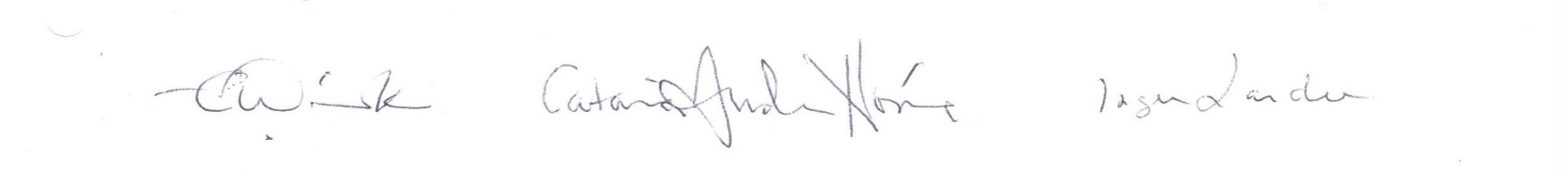     Ewa Wiker		       Catarina Andersson Norén	         Inger LanderStyrelsenPeriodValberedningens förslagValOrdförande1 årMicke AnderssonOmvalV ordförandeHans EkstrandHar 1 år kvarKassörGunnar AnderssonHar 1 år kvarSekreterare2 årAnnelie SpånbergerOmvalOrdinarie ledamot2 årKerstin BettigNyval Ordinarie ledamotIsabella HällHar 1 år kvarOrdinaler ledamot2 årStig ErikssonNyvalSuppleant 2 årMicke Hedenstrand OmvalSuppleantAnders ÅbergHar 1 år kvarSuppleant2 årKarin KristofferssonNyvalRevisor1 årKicki HolmbergNyvalRevisor1 årÅsa SternrothOmvalRevisorsuppleant1 årSussie MihlbergOmval